CAVERGNO Zwei Rustici zum Ausbauen sehr sonnig, im Dorfkern, mit schöner Aussicht ……………………………..……………………………………………..…………..………………..……..…..……..……….Due rustici da rinnovare molto soleggiata, in nucleo, con bella vista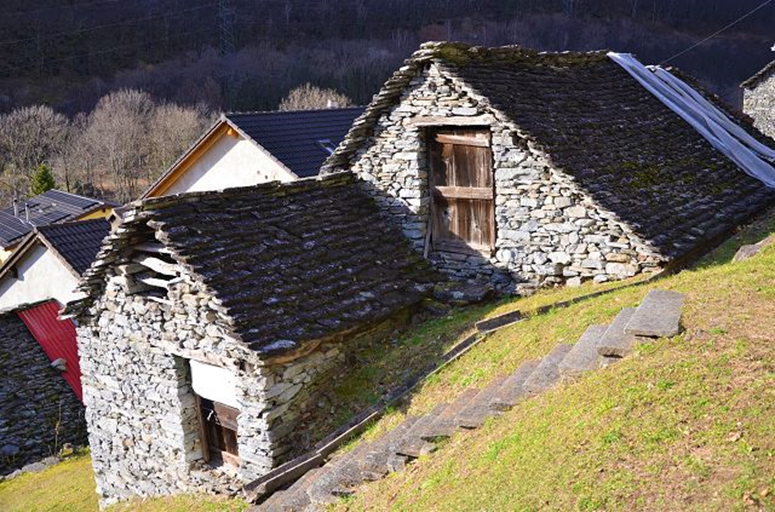                                                                                                                                                                                               4180/ 3969Fr. 60‘000.--  Standort | Umgebung 6690 Cavergno, Via al MöttRegion: MaggiatalLage: sehr sonnig und ruhigAusblick: schöne Aussicht auf die BergeEinkäufe: in Cavergno, CevioÖffentliche Verkehrsmittel: 400 mEntfernung zur nächsten Stadt: 29 kmEntfernung von der Autobahn: 55 km  BeschreibungDiese beiden Rustici befinden sich in einer sehr sonnigen und ruhigen Lage am Rande des Dorfes Cavergno im Vallemaggia, Via al Mött.Das Anwesen besteht aus zwei Häusern mit einem kleinen Grundstück von 48 m2 in der Gruppe von vier Häusern. Die beiden Rustici müssen vollständig renoviert werden. Beide Häuser sind zweigeschossig, wobei das kleinere Haus erweitert werden kann.Wasser-, Abwasser- und Stromanschluss befinden sich in unmittelbarer Nähe. An zwei Seiten der Häuser befindet sich ein Grundstück mit der Möglichkeit, sowohl einen Parkplatz als auch eine große Terrasse/Garten anzulegen. Es besteht auch die Möglichkeit, das Rustico nebenan zu erwerben.Von jeder Seite hat man einen schönen Blick auf die Berge und das Dorf.Hier findet man die absolute Stille eines romantischen Tals. So können zahlreiche Wanderungen oder Fahrradtouren in verschiedenen Tälern unternommen werden: Vallemaggia, Val Bavona, Lavizzara und Rovana.Das Rustico ist auch im Winter mit dem Auto gut erreichbar. Ein Parkplatz kann neben dem Rustico angelegt werden; öffentliche Parkplätze sind 100 m vom Rustico entfernt. Die Postautohaltestelle ist 400 m vom Rustico entfernt. Das Skigebiet Bosco Gurin ist in etwa 20 Minuten zu erreichen.Das Dorf Cevio mit seinen Geschäften ist 3,5 km vom Haus entfernt. Von Locarno aus gelangt man mit dem Bus bis Mitternacht nach Cavergno. Die Stadt Locarno mit dem Lago Maggiore ist in 30 Minuten und die Autobahn A2 in Bellinzona-Süd ist in etwa 50 Minuten zu erreichen.……………………………………………………………………………………………………………………………………………………………  Highlights                 sehr sonnige und ruhige Lage schöner Bergblickalle Anschlüsse in unmittelbarer NäheZugang auch im Winterhervorragende Anbindungen an öffentliche Verkehrsmittel bis Mitternacht  Ubicazione | Dintorni   6690 Cavergno, Via al MöttRegione: VallemaggiaPosizione: molto soleggiata e tranquillaVista: bella vista sulle montagne Acquisti: a Cavergno, CevioMezzi pubblici: 400 m Distanza dalla città più vicina: 29 kmDistanza dall'autostrada: 55 km Descrizione dell’immobileQuesti due rustici si trovano in una posizione molto soleggiata e tranquilla ai margini del paese di Cavergno in Vallemaggia, Via al Mött.La proprietà comprende due rustici con piccolo terreno di 48 m2 nel gruppo di quattro rustici. I due rustici devono essere completamente ristrutturati. Entrambi i rustici sono a due piani con la possibilità di ampliamento di quello più piccolo.Acqua, canalizzazione e corrente elettrica sono allacciabili nelle immediate vicinanze. Da due lati dei rustici c’è un pezzo di terreno con possibilità di creare sia un posto auto sia una grande terrazza/giardino. Vi è la possibilità di acquistare anche il rustico accanto.Da ogni parte si gode di una bella sulle montagne e sul paese.Qui si trova la tranquillità assoluta di una romantica valle. Si possono intraprendere numerose escursioni a piedi o con la bicicletta in diversi valli: Vallemaggia, Val Bavona, Lavizzara e Rovana.Il rustico é facilmente raggiungibile in auto anche d’inverno. Si può creare un posto auto accanto a rustico, i parcheggi pubblici si trovano a 100 m dal rustico. La fermata di auto postale si trova a 400 m dal rustico. L’impianto sciistico di Bosco Gurin è raggiungibile in circa 20 minuti.Il paese di Cevio con i suoi negozi dista a 3,5 km dalla casa. La città Locarno con il Lago Maggiore è raggiungibile in 30 minuti e l’autostrada A2 in Bellinzona-sud in circa 50 minuti. Da Locarno si arriva a Cavergno fino a mezzanotte con il bus.…………………………………………………………………………………………………………  Highlights        posizione molto soleggiata e tranquilla bella vista sulle montagnetutti gli allacciamenti nelle immediate vicinanzeaccesso anche d’invernoottimo collegamento mezzi pubblici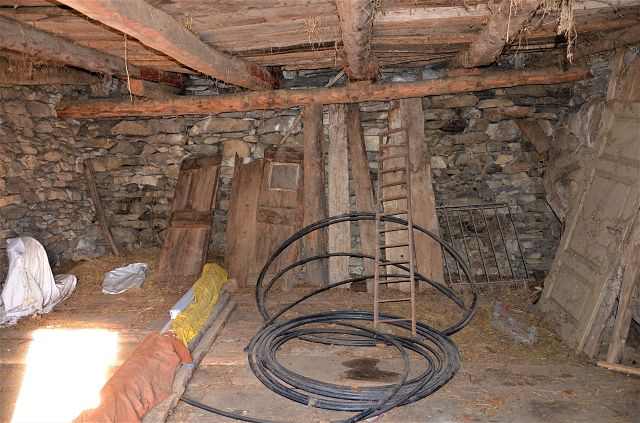                                                  Innenbereich / interni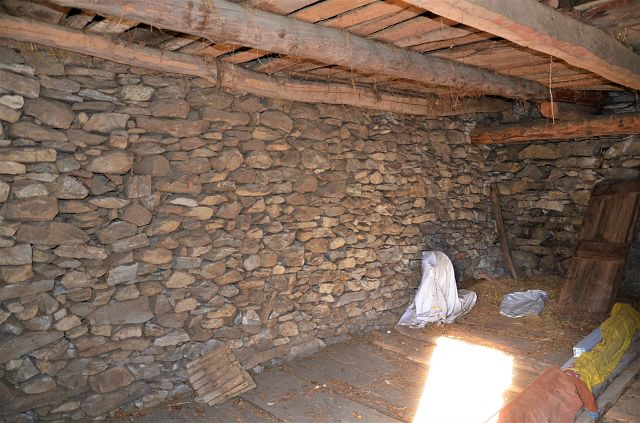                                                  Innenbereich / interni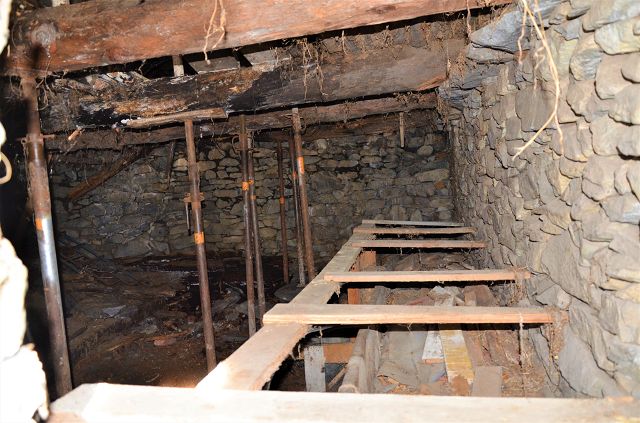                                                  Innenbereich / interni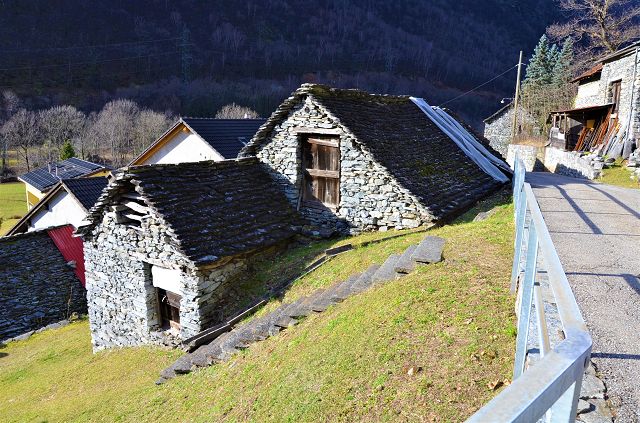                                    Rustico und Garten / rustici con giardino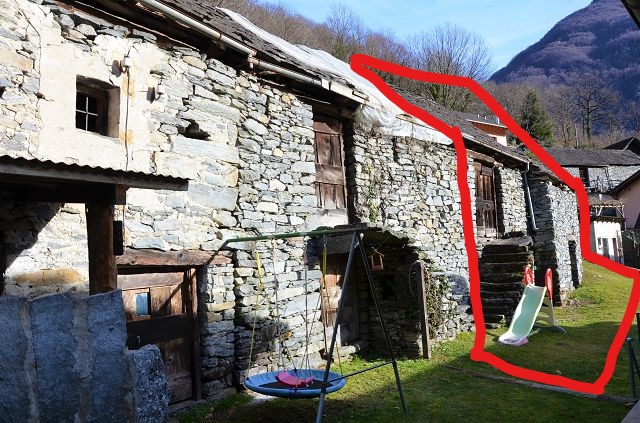                                    Rustico und Garten / rustici con giardino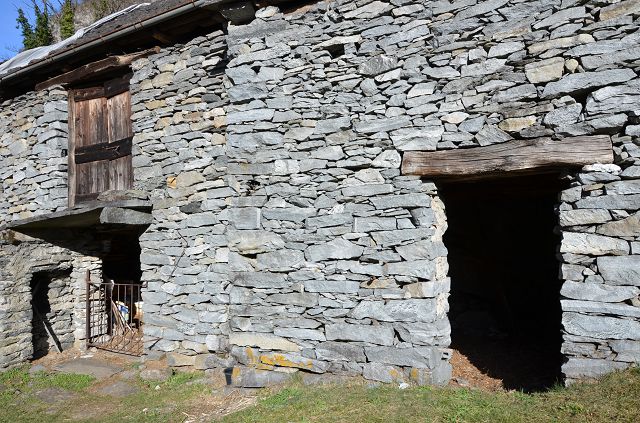                                    Seitenansicht Rustico / lato rustici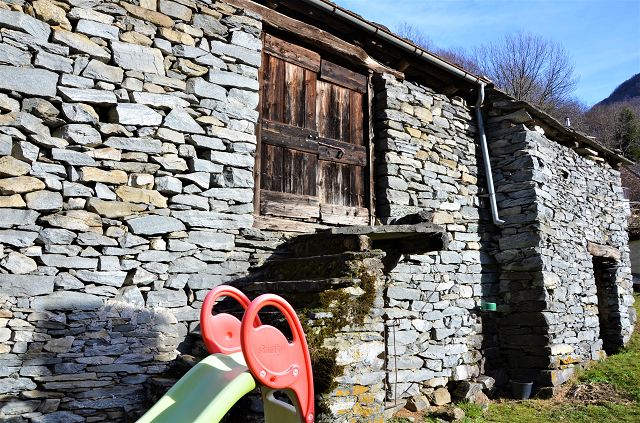                                       Seitenansicht Rustico / lato rustici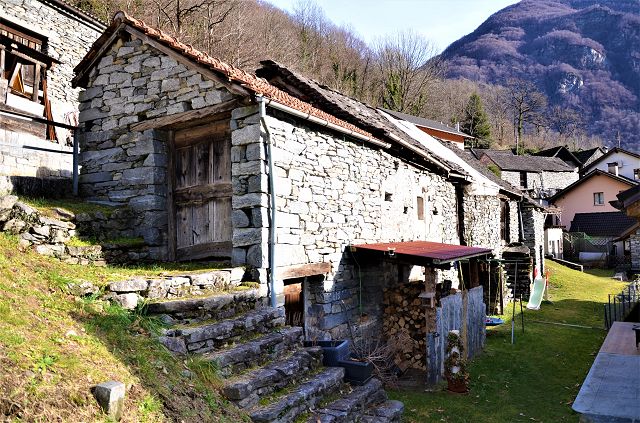                                                              Dorf / nucleo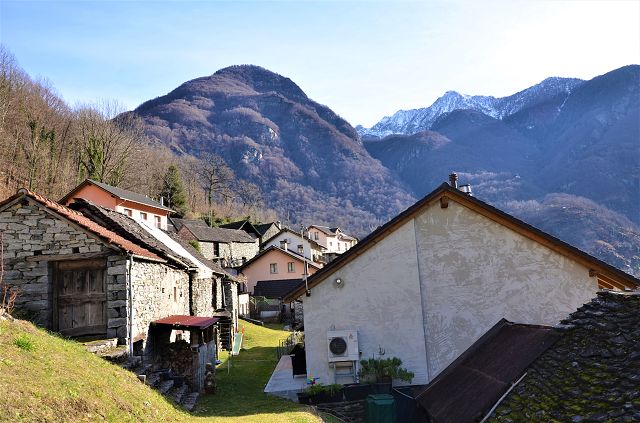                                                               Dorf / nucleo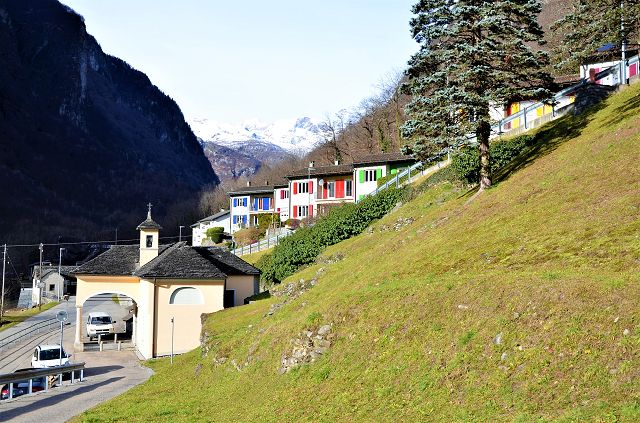                                                       Aussicht / vista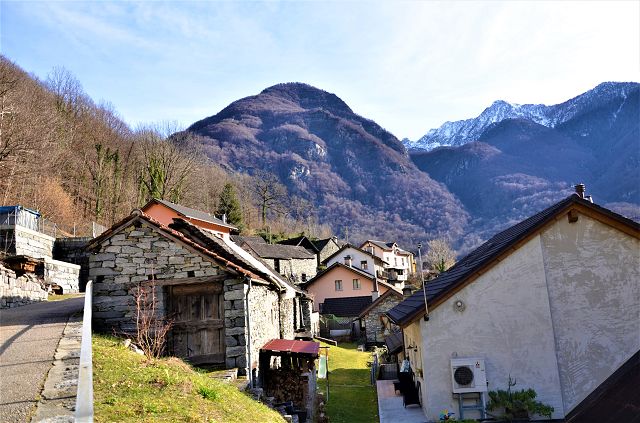                                                        Aussicht / vista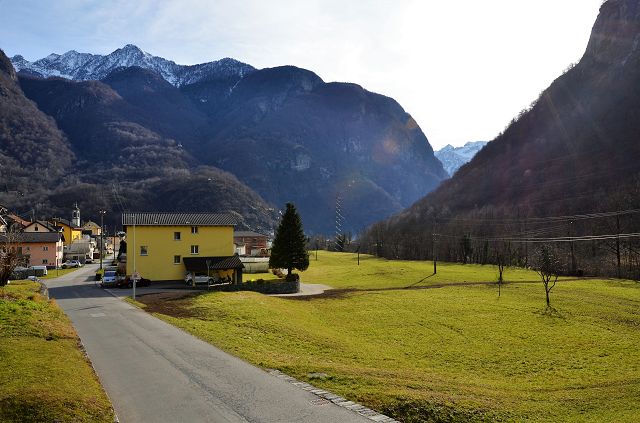                                                        Aussicht / vista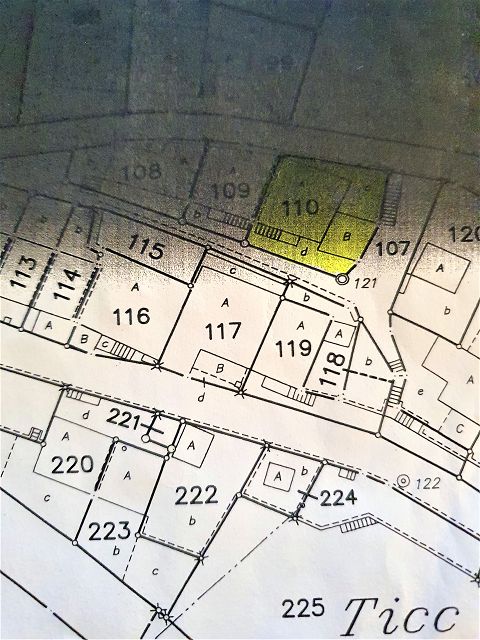                                                 Grundstück / parcella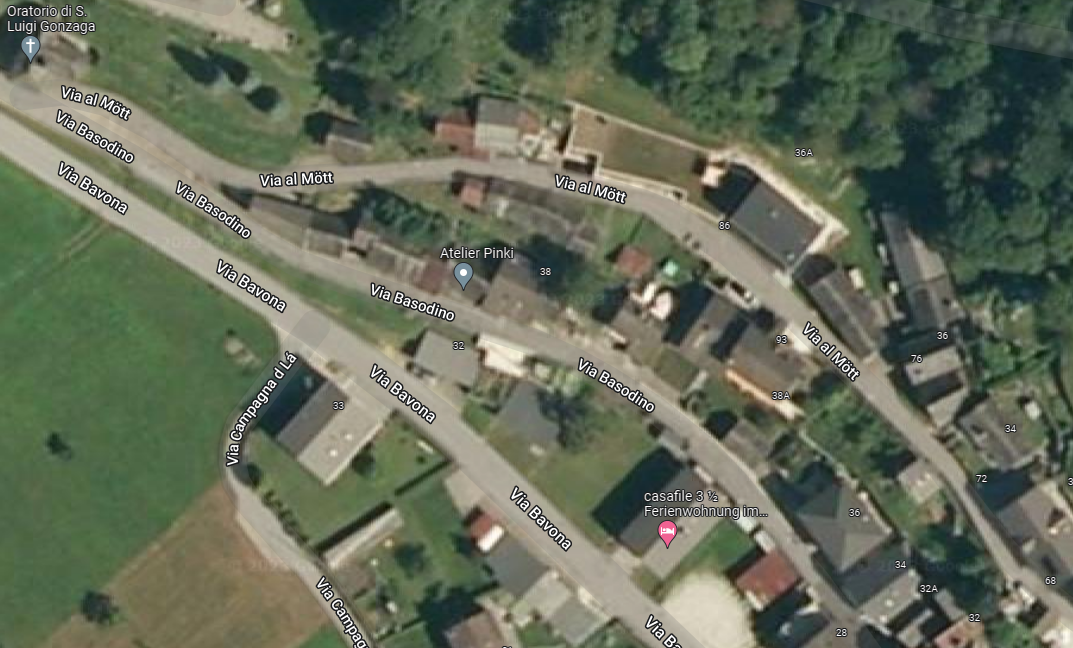                                                             Lage / posizione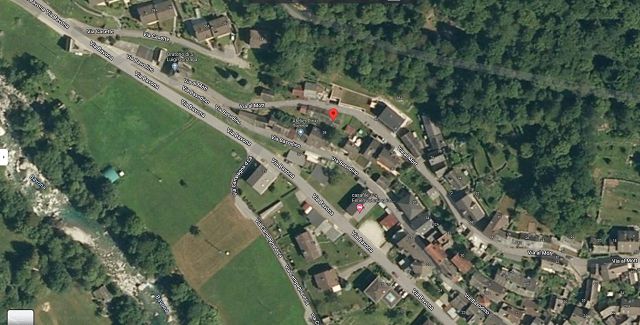                                                             Lage / posizione      TICINO | Cavergno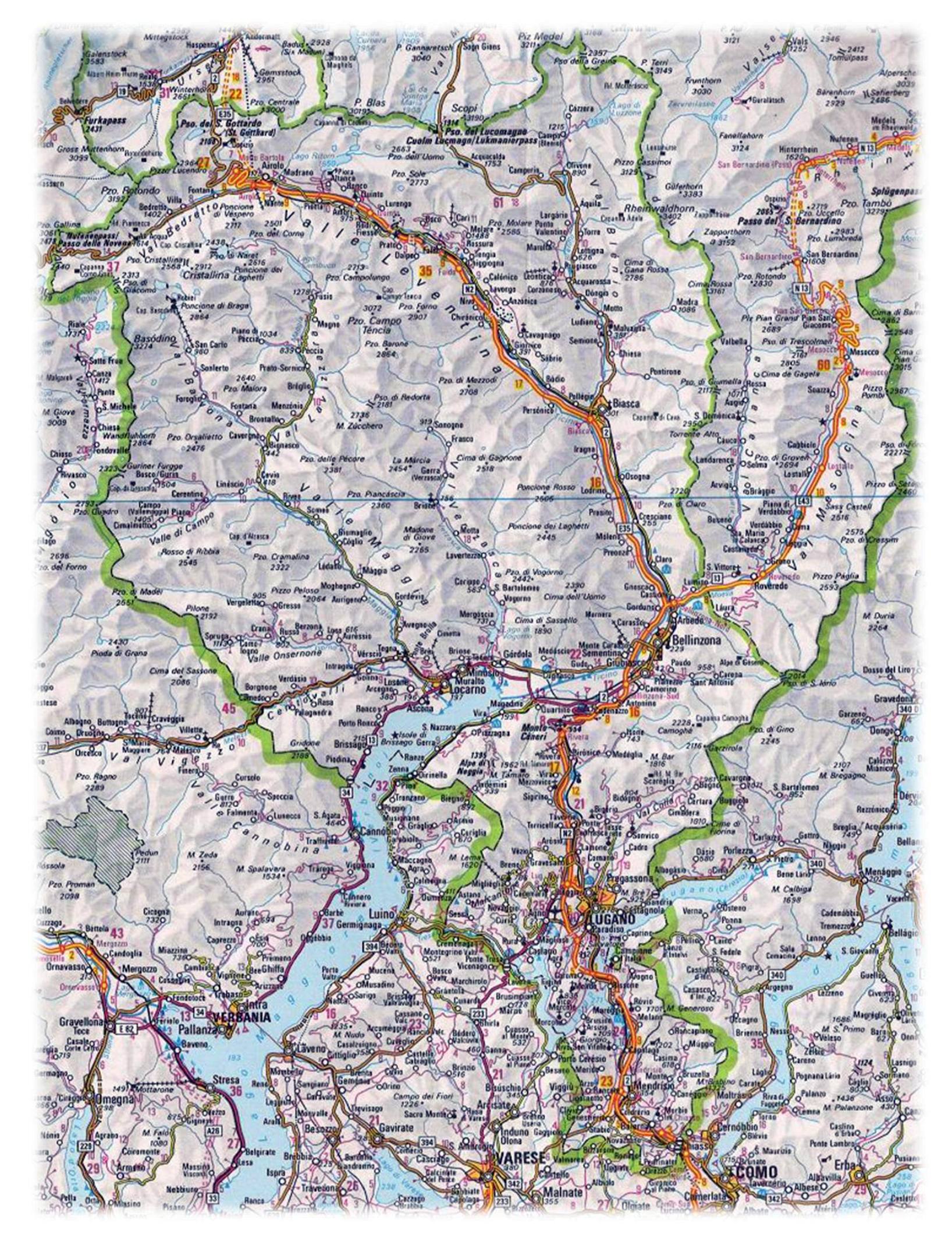 